WOODFIELD ROAD SURGERY NEWSLETTERAutumn 2017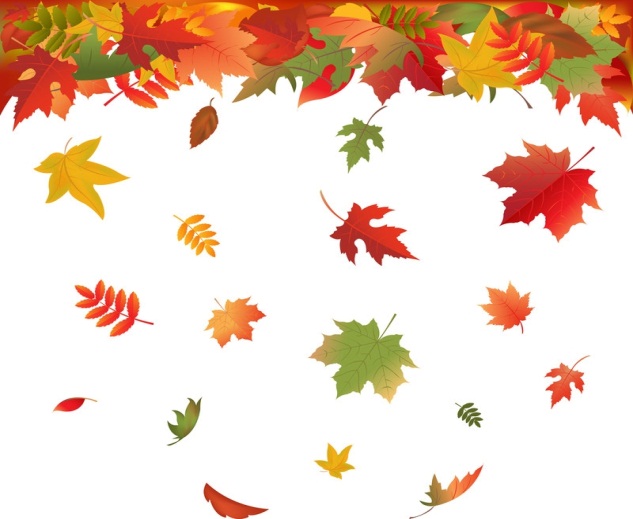 Staff ChangesThis year we bid a fond farewell to Dr Mark Giles and our Practice nurse, Madeleine Elvshammar. We wish them the best of luck in their new ventures and thank them for all their hard work during their time at the practice.Congratulations and best wishes to Dr Bronya Gorney who has a new baby girl and is currently on maternity leave.As many of you will know, the past year has been challenging for the practice, the current changes to Primary care working is affecting all GP practices and we were without our lead GP, Dr Honey, as she sustained an injury which incapacitated her for several months. However, we were very fortunate to welcome three excellent GPs, Dr Ly Anh Dang, Dr Bronya Gorney and Dr Edward Farrell to our team. Our new nurse, Cynthia Casimir, started at the end of August.Dr Honey would like to thank all our patients for their kind good wishes during this time and for your patience and support.Blood Tests                           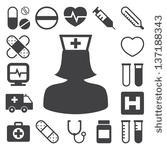 We are happy to announce that our new nurse will be taking bloods at the surgery.Please remember that you can also see her for childhood immunisations, travel vaccinations, cervical smear tests, NHS health checks, BP, Diabetes monitoring, asthma checks and spirometry, family planning advice, dressings and Flu jabs. Flu clinics will start on the 18th of September for eligible patients, please make an appointment and protect yourself before the Flu season gets under way.Online Services                     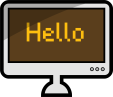 You can now book and cancel appointments, order repeat prescriptions and view your medical records online. Ask at reception to register for online services.Electronic Prescribing You may now request your repeat prescription to be delivered electronically to your preferred pharmacy. Please note that any medication that does not appear on your repeat list cannot be ordered this way.Patient Partnership Group         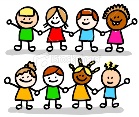 Please join our PPG which meets quarterly to discuss matters of concern to our patients as well as developments and innovations planned by the practice.Woodfield Road surgery and Westbourne Green surgery will be holding joint PPG meetings in the future while still maintaining their association with their own practices. As we are neighbours our practices and patients experience similar problems and share services. We hope that by joining forces we will gain a better insight into what is working well in our area and a bigger voice to influence change where needed. Please let reception know if you would like to join our group. All patients are welcome. Looking Forward The Clinical Commissioning Group (CCG) is currently looking at its commissioning intentions over the next five years.One change in policy will be the transfer of services from secondary care (Hospitals) to Primary care (GP surgeries and community services). While this appears to be in the best interest of patients there is no increased funding to facililitate these changes. In practice we may find that we actually have less access to these much needed services.At Woodfield Road Surgery we will continue striving to find ways of working to reduce the impact of these changes on our patients.Patient Feedback We have a long tradition of providing healthcare in the local community and welcome your input on the services we provide. Please let us know your experiences, both good and bad, as this helps us to ensure that we are providing the best care we can for you.If you have any concerns please arrange to speak to one of our practice managers, who are always happy to listen and will try to resolve any issues arising. If you post annonymously on one of the websites it is a lost opportunity for discussion and resolution.On that note, please do feel free to let us know when things go well for you, it’s nice to share positve outcomes!   A Healthier, Happier You 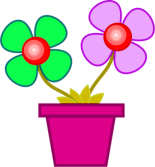 In the nicest possible way, we’d like to see less of you! We can all do things to improve our health and take preventative measures which impact positively on our wellbeing. At the practice we offer NHS health checks, smoking cessation sessions, diet and excersise advice and can refer you for help in taking control of and managing long term conditions.We would love to hear from you about local community groups that we can promote, from walking, gardening, boating and Yoga to book clubs, theatre groups and knitting circles. If it makes you feel good please share.